CONSELHO MUNICIPAL DE SAÚDE - CMS/ SMJ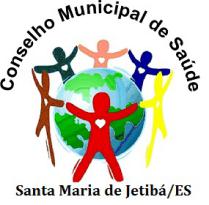 (CRIADO PELA LEI MUNICIPAL Nº 117, DE 16 DE FEVEREIRO DE 1993 eALTERADA PELA LEI Nº 1301, DE 14 DE DEZEMBRO DE 2010)CALENDÁRIO DAS REUNIÕES ORDINÁRIAS DO CONSELHO MUNICIPAL DE SAÚDE- CMSDATA DA REUNIÃO ORDINÁRIAMÊS09/02/2022Fevereiro 09/03/2022Março13/04/2022Abril11/05/2022Maio08/06/2022Junho13/07/2022Julho10/08/2022Agosto14/09/2022Setembro19/10/2022Outubro09/11/2022Novembro14/12/2022Dezembro